Сотрудники Госавтоинспекции провели профилактическую акцию «Цветы для автоледи».В преддверии праздника автоледи получили от сотрудников Госавтоинспекции цветы и поздравления.Традиционно в преддверии 8 Марта сотрудники Госавтоинспекции по Усть-Катавскому городскому округу поздравили автоледи с весенним праздником — Международным женским днем.Во время поздравительной акции сотрудники Госавтоинспекции останавливали автомобили под управлением прекрасной половины человечества, которых ждал приятный сюрприз. Инспекторы подарили цветы девушкам - водителям.Во время беседы сотрудники Госавтоинспекции также напомнили участницам акции о необходимости соблюдения Правил дорожного движения. В ответ автоледи обещали быть дисциплинированными участниками дорожного движения.В этот день все автоледи, принявшие участие в акции, не остались без счастливой улыбки и прекрасного весеннего настроения!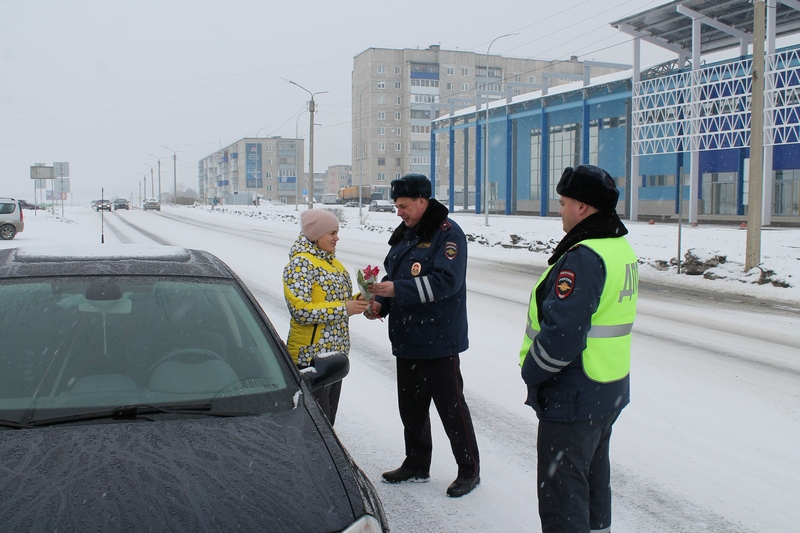 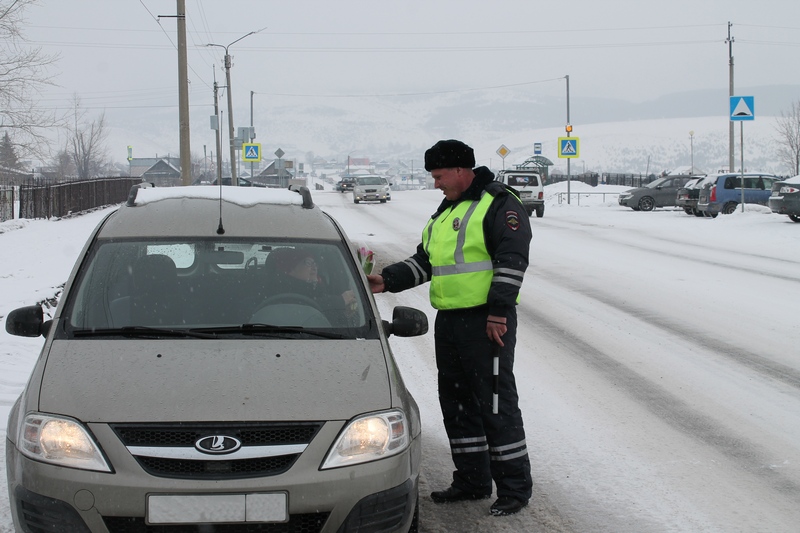 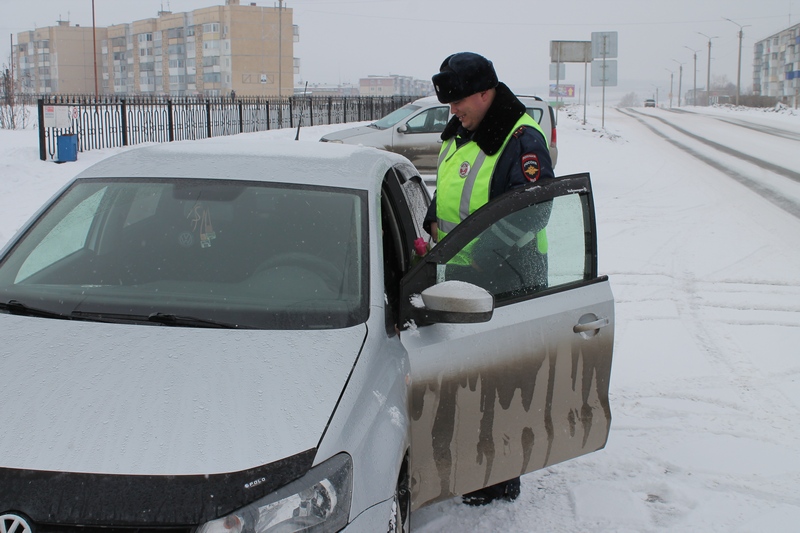 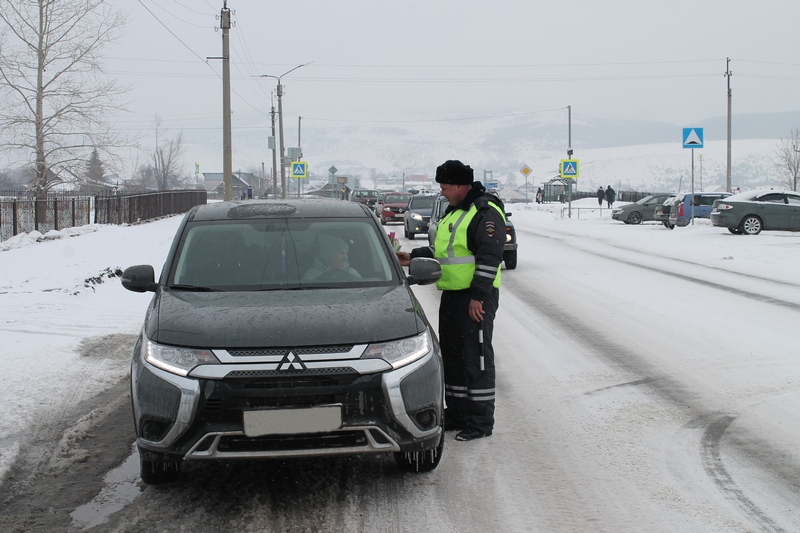 